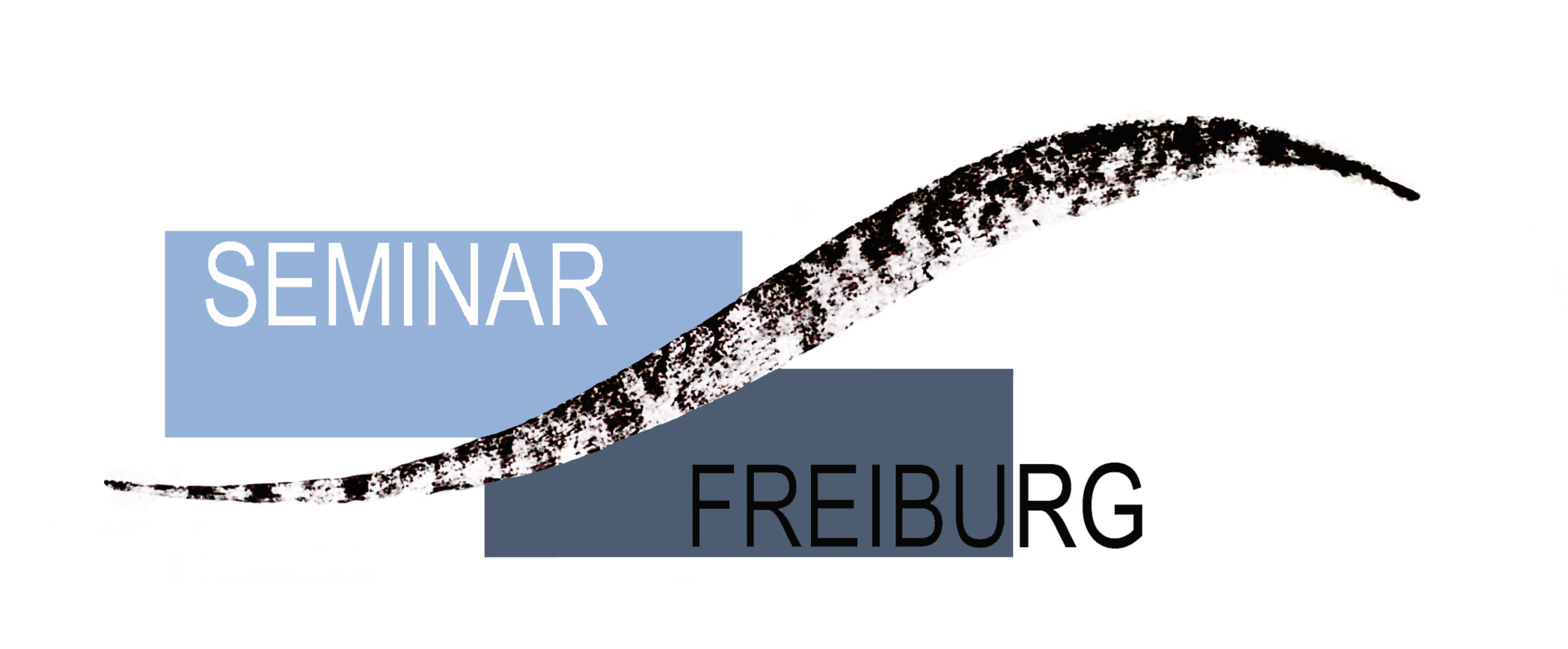 Sonderpädagogisches Handlungsfeld (SPH)Übergabeprotokoll Liebe SLA,mit der Beantwortung der nachfolgenden Fragen werden sie gebeten den IST-Stand Ihrer bisherigen Überlegungen und Planungen zu Ihrem SPH darzulegen. Sie schaffen damit Transparenz für alle Personen, die Sie im Rahmen Ihrer Ausbildung im SPH begleiten (Ausbilder in der 1.Fachrichtung, SPH-Ausbilder, Schulleiter, SPH-Ansprechpartner an der Schule bzw. Beratungsstelle,...). Ihre Ausführungen sind zudem eine wichtige Grundlage für das optionale Übergabegespräch mit Ihrem Ausbilder in der 1.Fachrichtung und Ihrem SPH-Ausbilder. Es verschafft insbesondere Ihrem bis dahin nicht involvierten SPH-Ausbilder einen ersten Überblick und erleichtert diesem und Ihnen den Einstieg in die SPH-Ausbildung und die weitere Ausbildungsbegleitung.Grundlegende Informationen zum Sonderpädagogischen Handlungsfeld:Wer ist beteiligt?Wo findet das SPH statt?Wer ist innerhalb des SPH Ansprechpartner an der Schule bzw. Beratungsstelle?Anlass & die daraus resultierende zu bearbeitende Fragestellung?Weshalb ist sonderpädagogisches Handeln in diesem Arbeitsfeld erforderlich? Welchen konkreten Auftrag haben Sie als Sonderpädagoge in diesem Kontext?Welche diagnostische Fragestellung verknüpft sich damit?Welche (nachhaltigen) Ziele werden angestrebt?Welche Vereinbarungen wurden bereits (mit wem) getroffen?Welche nächsten Schritte sind geplant?